14. školní týden, mikulášský4.12.-8.12. ČJ – 	krátké a dlouhé samohláskyAJ -	winter sportsM –	číselná řada 0-50, měřeníPrv -	rodina, advent, adventní zvykyVV – zimní vesnička, kombinovaná technikaVážení rodiče, Ve středu, pokud sníh vydrží, se s dětmi o tělocviku vypravíme bobovat. Prosím, abyste tento den vybavili své děti nejen boby nebo lopatami, ale zejména vhodným teplým oblečením, včetně silných rukavic a čepice.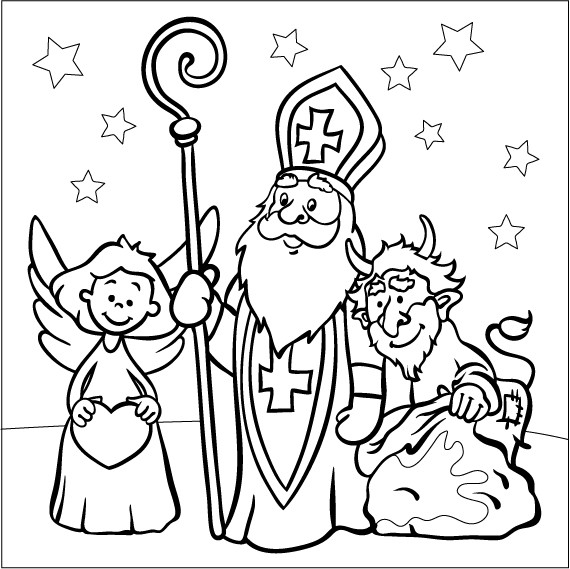 